Потребность Филиала ПAO «Компания «Сухой» «КнААЗ»по следующим «узким» специальностям и направлениям подготовки:N.Специальность (направление подготовки)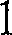 Конструирование и технология электронных средств2Радиоэлектронные системы и комплексы3Лазерная техника и лазерные технологии4Стандартизация и метрология / Управление качеством5Проектирование технологических машин и комплексов6Техническая эксплуатация летательных аппаратов и двигателей7Литейное производство8Обработка металлов давлением